03 июля 2023 года                                                                                    № 51/241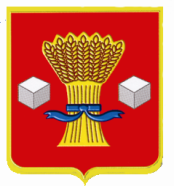 СВЕТЛОЯРСКАЯ РАЙОННАЯ ДУМА ВОЛГОГРАДСКОЙ ОБЛАСТИРЕШЕНИЕПринято  Светлоярскойрайонной Думой  03.07.2023Руководствуясь Постановлением Правительства РФ от 13.06.2006 № 374 «О перечнях документов, необходимых для принятия решения о передаче имущества из федеральной собственности в собственность субъекта Российской Федерации или муниципальную собственность, из собственности субъекта Российской Федерации в федеральную собственность или муниципальную собственность, из муниципальной собственности в федеральную собственность или собственность субъекта Российской Федерации», Уставом Светлоярского муниципального района Волгоградской области, Положением о порядке управления и распоряжения имуществом, находящимся в муниципальной собственности Светлоярского муниципального района Волгоградской области, утвержденным решением Светлоярской районной Думы Волгоградской области от 27.12.2011 № 37/278, на основании письма комитета культуры Волгоградской области от 02.06.2023 №15-01-11/2759, Светлоярская районная Думар е ш и л а: Согласовать перечень имущества, принимаемого безвозмездно из собственности Волгоградской области в муниципальную собственность Светлоярского муниципального района Волгоградской области, согласно Приложению.Настоящее решение вступает в силу с момента его подписания.ПЕРЕЧЕНЬимущества, принимаемого безвозмездно из собственности Волгоградской областив муниципальную собственность Светлоярского муниципального района Волгоградской областиПредседатель Светлоярской районной Думы   		                                                                                                                                Н.И. Думбрава Председатель СветлоярскойГлава Светлоярскогорайонной Думы Волгоградской областимуниципального районаВолгоградской области_______________ Н.И. Думбрава_______________ В.В. ФадеевПриложение к решениюСветлоярской районной Думыот 03.07.2023 № 51/241Полное наименование организацииАдрес места нахождения организации, ИНН организацииНаименование имуществаАдрес места нахождения имуществаИндивидуализирующиехарактеристики имущества12345Государственное бюджетное учреждение культуры "Волгоградская областная универсальная научная библиотека им. М.Горького"400066, Волгоград,ул.Мира, д.15ИНН 3444046884Православная энциклопедия404171, Волгоградская область, Светлоярский район, р.п. Светлый Яр, ул.Сидорова, д.7Церковно-научный центр "Православная энциклопедия"том 64 (7 экз.), том 65 (7 экз.), том 66 (7 экз.). Общее количество 21 экз. на сумму 28 000 руб.